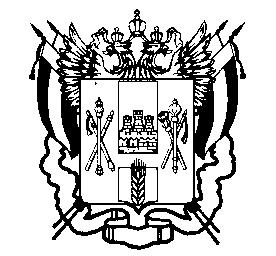 МИНИСТЕРСТВО ОБЩЕГО И ПРОФЕССИОНАЛЬНОГО ОБРАЗОВАНИЯРОСТОВСКОЙ ОБЛАСТИПРИКАЗ29.12.2014									№ 810г. Ростов-на-ДонуОб утверждении Положения об областной конфликтной комиссии Ростовской областиВ соответствии с приказами Министерства образования и науки Российской Федерации от 25.12.2013 №1394 «Об утверждении Порядка проведения государственной итоговой аттестации по образовательным программам основного общего образования», от 26.12.2013 №1400 «Об утверждении Порядка проведения государственной итоговой аттестации по образовательным программам среднего общего образования»ПРИКАЗЫВАЮ:Утвердить:Положение об областной конфликтной комиссии Ростовской области (приложение № 1);Форму Уведомления для участника государственной итоговой аттестации по образовательным программам основного общего и среднего общего образования о дате, времени и месте рассмотрения апелляции (приложение № 2).Сектору мониторинга и обеспечения проведения государственной  итоговой аттестации обучающихся (Тарасов В.В.) в течение пяти дней с даты подписания разместить данный приказ на официальном сайте минобразования области в информационно-телекоммуникационной сети «Интернет».Государственному бюджетному учреждению Ростовской области «Ростовский областной центр обработки информации в сфере образования» (Снежко Г. Е.) 	обеспечить:Организационное, технологическое и техническое обеспечение деятельности областной конфликтной комиссии Ростовской области в пределах средств субсидии на финансовое обеспечение выполнения государственного задания на оказание государственных услуг, выделяемых учреждению на очередной финансовый год.Размещение информации о сроках, местах и порядке подачи и рассмотрения апелляций в средствах массовой информации, в которых осуществляется официальное опубликование нормативных правовых актов Правительства Ростовской области, в пределах средств субсидии на финансовое обеспечение выполнения государственного задания на оказание государственных услуг, выделяемых учреждению на очередной финансовый год, а также на официальном сайте учреждения в информационно-телекоммуникационной сети «Интернет».Взаимодействие с государственной экзаменационной комиссией Ростовской области по результатам рассмотрения апелляций участников государственной итоговой аттестации по образовательным программам основного общего и среднего общего образования в установленном порядке.Приказы министерства общего и профессионального образования Ростовской области от 03.04.2014  № 190 «Об утверждении Положения об областной конфликтной комиссии Ростовской области», от 21.10.2014 № 673 «О внесении изменений в приказ министерства общего и профессионального образования Ростовской области от 03.04.2014 № 190» считать утратившими силу.Контроль исполнения настоящего приказа оставляю за собой. Министр							Л.В. БалинаПриказ подготовлен сектором мониторинга и обеспечения проведения государственной итоговой аттестации обучающихся,заведующий сектором В.В. ТарасовПриложение № 1к приказу минобразования областиот 29.12.2014  № 810Положениеоб областной конфликтной комиссии Ростовской области Настоящее Положение об областной конфликтной комиссии Ростовской области (далее – Положение) разработано в соответствии с Порядком проведения государственной итоговой аттестации по образовательным программам основного общего образования, утвержденным приказом Министерства образования и науки Российской Федерации от 25.12.2013 № 1394, Порядком проведения государственной итоговой аттестации по образовательным программам среднего общего образования, утвержденным приказом Министерства образования и науки Российской Федерации от 26.12.2013 № 1400,  и определяет порядок формирования и деятельности областной конфликтной комиссии Ростовской области (далее – Комиссия).Комиссия создается министерством общего и профессионального образования Ростовской области (далее – министерство) в целях рассмотрения апелляций участников государственной итоговой аттестации по образовательным программам основного общего или среднего общего образования, в том числе выпускников прошлых лет, на территории Ростовской области.Комиссия в своей деятельности руководствуется законодательством Российской Федерации, областными нормативными правовыми актами в области образования и настоящим Положением.Основными функциями Комиссии являются: - приём в письменной форме апелляций участников государственной итоговой аттестации по образовательным программам основного или среднего общего образования о нарушении установленного порядка проведения государственной итоговой аттестации по образовательным программам основного или среднего общего образования и (или) о несогласии с выставленными баллами или отметками (оценками) (далее – апелляция) в установленном порядке;- прием в письменной форме апелляций участников государственной итоговой аттестации по образовательным программам основного общего образования осуществляется после рассмотрения их апелляции в территориальной конфликтной комиссии в установленном порядке; - принятие решения по результатам рассмотрения апелляций;- взаимодействие с государственной экзаменационной комиссией Ростовской области, территориальными конфликтными комиссиями, территориальными предметными комиссиями по учебным предметам, областной предметной комиссии (подкомиссии) по учебным предметам, государственным бюджетным учреждением Ростовской области «Ростовский областной центр обработки информации в сфере образования»;- информирование государственного бюджетного учреждения Ростовской области «Ростовский областной центр обработки информации  в сфере образования» о принятых решениях – отклонения апелляции или об удовлетворении апелляции и изменении баллов или отметки (оценки).   5.	Комиссия не рассматривает апелляции по вопросам:- содержания и структуры заданий экзаменационных материалов по учебным предметам,- по вопросам, связанным с нарушением участником государственной итоговой аттестации по образовательным программам основного общего или среднего общего образования, в том числе выпускном прошлых лет, требований Порядков проведения государственной итоговой аттестации по образовательным программам основного общего или среднего общего образования, утвержденными в установленном порядке; - неправильного оформления экзаменационной работы участником государственной итоговой аттестации по образовательным программам основного общего или среднего общего образования, в том числе выпускником прошлых лет.   6.	Комиссия формируется из числа представителей министерства, Региональной службы по надзору и контролю в сфере образования Ростовской области, органов местного самоуправления, организаций, осуществляющих образовательную деятельность и расположенных на территории области, научных, общественных и иных организаций.Представители Региональной службы по надзору и контролю в сфере образования Ростовской области, органов местного самоуправления,  образовательных организаций, осуществляющих образовательную деятельность и расположенных на территории области, научных, общественных и иных организаций включаются в состав Комиссии по согласованию с соответствующими структурами. В состав Комиссии не могут быть включены члены государственной экзаменационной комиссии Ростовской области и областных предметных комиссий (подкомиссий) по учебным предметам.Количественный состав Комиссии не более 11 человек.Состав Комиссии утверждается приказом министерства.В состав Комиссии входят председатель Комиссии, заместитель председателя Комиссии, ответственный секретарь, члены Комиссии.Председатель Комиссии:- осуществляет общее руководство Комиссией;- распределяет обязанности между членами комиссии;- утверждает график работы Комиссии; - обеспечивает рассмотрение апелляций в установленные сроки; - определяет сроки рассмотрения апелляций в установленном порядке;- ведёт заседания Комиссии;- контролирует исполнение решений Комиссии.9.	Заместитель председателя Комиссии:- координирует работу членов Комиссии; - организует делопроизводство Комиссии;- осуществляет контроль исполнения графика работы Комиссии и организует своевременное представление материалов на заседания Комиссии;- в случае отсутствия председателя Комиссии выполняет его обязанности.10.	Ответственный секретарь Комиссии:- ведёт протоколы заседания Комиссии;- обеспечивает делопроизводство Комиссии;- в день подачи апелляции в Комиссию информирует лиц, подавших апелляцию, о дате, времени и месте рассмотрения апелляции путем выдачи Уведомления для участника государственной итоговой аттестации по образовательным программам основного общего или среднего общего образования о дате, времени и месте рассмотрения апелляции согласно приложению № 2 к настоящему приказу;- готовит материалы, которые выносятся  на рассмотрение Комиссии; - несёт ответственность за сохранность документов и иных материалов, рассматриваемых на заседаниях Комиссии.11.	Член Комиссии имеет право:- в случае несогласия с решением Комиссии требовать внесения в протокол особого мнения или изложить его в письменной форме председателю Комиссии;- вносить предложения руководству Комиссии о совершенствовании организации работы Комиссии.12.	Член Комиссии обязан:- участвовать в заседаниях Комиссии;- выполнять возложенные на него функции в соответствии с настоящим Положением и решениями Комиссии;- соблюдать требования законодательства и иных нормативных правовых актов, регулирующих проведение государственной итоговой аттестации по образовательным программам основного общего и среднего общего образования;- соблюдать требования информационной безопасности при рассмотрении апелляций участников государственной итоговой аттестации по образовательным программам основного общего или среднего общего образования, о защите персональных данных участников государственной итоговой аттестации по образовательным программам основного общего или среднего общего образования.13. Член комиссии может быть исключён из состава Комиссии в следующих случаях: - нарушения законодательства Российской Федерации в области образования; - предоставления о себе недостоверных сведений; - утери экзаменационных и иных материалов и материалов апелляции; - неисполнения или ненадлежащего исполнения возложенных на него обязанностей; - установления конфликта интересов (наличие близких родственников, участвующих в государственной итоговой аттестации по образовательным программам основного общего или среднего общего образования в текущем году и т.д.). Решение об исключении члена Комиссии из состава Комиссии принимается председателем государственной экзаменационной комиссии Ростовской области на основании аргументированного представления председателя Комиссии и оформляется приказом министерства.14.	Председатель Комиссии, заместитель председателя Комиссии, ответственный секретарь Комиссии, члены Комиссии в период выполнения возложенных на них функций признаются должностными лицами и несут ответственность в соответствии с законодательством Российской Федерации за неисполнение или ненадлежащее исполнение своих обязанностей и (или) злоупотребление служебным положением.15.	Председатель Комиссии письменно информирует  государственное бюджетное учреждение Ростовской области «Ростовский областной центр обработки информации в сфере образования» о сроках, месте, порядке подачи и рассмотрения апелляций в установленные сроки.  Государственное бюджетное  учреждение Ростовской области «Ростовский областной центр обработки информации в сфере образования» размещает данную информацию в сроки, установленные Порядками  проведения государственной итоговой аттестации по образовательным программам основного общего или среднего  общего образования, утвержденными в установленном порядке.  16.	В целях выполнения своих функций Комиссия имеет право запрашивать и получать у уполномоченных лиц и организаций необходимые документы и сведения для рассмотрения апелляций:- экзаменационные работы, электронные носители, содержащие файлы с цифровой аудиозаписью устных ответов, выполнявшиеся участником государственной итоговой аттестации по образовательным программам основного общего или среднего общего образования, в том числе выпускником прошлых лет, подавшим апелляцию; - копии протоколов проверки экзаменационной работы предметными комиссиями по учебным предметам, контрольно-измерительные материалы (далее – КИМ), тексты, темы, задания, билеты; - сведения о лицах, присутствующих в ППЭ при проведении государственной итоговой аттестации по образовательным программам основного общего или среднего общего образования; - иные сведения о соблюдении порядка проведения государственной итоговой аттестации по образовательным программам основного общего или среднего общего образования;- привлекать к рассмотрению апелляций участников государственной итоговой аттестации по образовательным программам основного или среднего общего образования о несогласии с выставленными баллами, отметками  (оценками) членов областных предметных комиссий (подкомиссии) по соответствующим учебным предметам (далее – эксперты);- в случае, если эксперты не дают однозначного ответа о правильности оценивания экзаменационной работы, председатель Комиссии вправе обратиться в федеральную комиссию по разработке КИМ по соответствующему учебному предмету   о дополнительных разъяснениях по содержанию КИМ  и (или) по критериям оценивания.17. По 	результатам рассмотрения апелляции о нарушении установленного порядка проведения государственной итоговой аттестации по образовательным программам основного общего или среднего общего образования и (или) о несогласии с выставленными баллами или отметками (оценками) Комиссия принимает решение в установленном порядке. Решение принимается простым большинством голосов участвующих в заседании Комиссии. В случае равенства голосов, поданных «за» и «против», голос председателя Комиссии является решающим.18.	Решения Комиссии оформляются протоколами, которые подписываются председателем Комиссии и ответственным секретарём Комиссии.19.	Протоколы заседаний Комиссии направляются в государственное бюджетное учреждение Ростовской области «Ростовский областной центр обработки информации в сфере образования» и государственную экзаменационную комиссию Ростовской области.Приложение № 2к приказу минобразования областиот 29.12. 2014 № 810УВЕДОМЛЕНИЕдля участника государственной итоговой аттестации по образовательным программам основного общего и среднего общего образования о дате, времени и месте рассмотрения апелляцииНастоящим уведомляю,________________________________________________,                                        (Ф.И.О.  участника государственной итоговой аттестации по образовательным программам основного общего или среднего общего образования)документ, удостоверяющий личность ______________ серия ____________ № _____________,что рассмотрение апелляции №______________ от «___» ______201__ г. о _________ _____________________________________________________________________         (несогласие с выставленными баллами по  учебному предмету или нарушение установленного порядка проведения ГИА по учебному предмету)состоится «_____»______________ 201____ года в  «_____» час. «______» мин.по адресу: г. Ростов-на-Дону, ул. Ленина, 92, кабинет №______.Ответственный секретарь областной конфликтной комиссии______________(подпись)/__________________/(расшифровка подписи)О дате, времени и месте рассмотрения апелляции уведомленО дате, времени и месте рассмотрения апелляции уведомленО дате, времени и месте рассмотрения апелляции уведомлен ____ __________ 201___ года______________(подпись)/__________________/(расшифровка подписи)